Publicado en Madrid el 15/03/2024 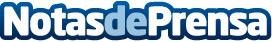 Las marcas Byoode, Ambari y Omorovicza analizan si es posible sustituir la cáscara de plátano por el bótox TikTok está revolucionado con este sustituto de los moduladores faciales, como ya ocurrió con las semillas de lino. ¿Es oro todo lo que reluce?
Datos de contacto:Gerardo PeñaByoode686454023Nota de prensa publicada en: https://www.notasdeprensa.es/las-marcas-byoode-ambari-y-omorovicza-se Categorias: Nacional Industria Farmacéutica Madrid Medicina alternativa Consumo Belleza http://www.notasdeprensa.es